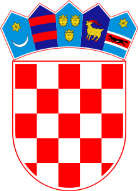 REPUBLIKA HRVATSKAVARAŽDINSKA ŽUPANIJAOPĆINA VIDOVECOpćinsko vijećeKLASA: 320-01/20-01/02URBROJ: 2186/10-01/1-20-01Vidovec, 29. siječnja 2020.Na temelju članka 31. Statuta Općine Vidovec („Službeni vjesnik Varaždinske županije“ broj 04/18), Općinsko vijeće Općine Vidovec na 21.  sjednici održanoj  dana 29. siječnja 2020. godine donosi sljedećuODLUKU o sufinanciranju dijela troškova izobrazbe o sigurnom rukovanju i pravilnoj primjeni pesticida (osnovna i dopunska izobrazba)I.Ovom Odlukom uređuju se uvjeti i način sufinanciranja dijela troškova izobrazbe o sigurnom rukovanju i pravilnoj primjeni pesticida mještanima Općine Vidovec koji će položiti osnovnu i dopunsku izobrazbu.II.Korisnici sufinanciranja dijela troškova izobrazbe o sigurnom rukovanju i pravilnoj primjeni pesticida su mještani Općine Vidovec koji imaju prebivalište na području Općine Vidovec uz uvjet da nemaju dugovanja prema Općini Vidovec. Pravo na sufinanciranje dijela troškova izobrazbe ima samo jedan član kućanstva.                                                                                 III.Općina Vidovec će sufinancirati dio troškova izobrazbe kako slijedi:- osnovnu izobrazbu u iznosu od 100,00 kuna,- dopunsku izobrazbu u iznosu od 75,00 kuna.IV.Zahtjev za sufinanciranje dijela troškova izobrazbe podnosi se Jedinstvenom upravnom odjelu Općine Vidovec, a uz njega se obavezno prilaže sljedeća dokumentacija:	- preslika osobne iskaznice podnositelja zahtjeva,- dokaz o izvršenom plaćanju troškova izobrazbe, - podaci o bankovnom računu podnositelja zahtjeva u IBAN konstrukciji, -izjava o suglasnosti za korištenje osobnih podataka.V.Temeljem dostavljene dokumentacije iz točke IV., a u skladu sa odredbom točke III. ove Odluke Jedinstveni upravni odjel Općine Vidovec će izvršiti isplatu iznosa sufinanciranja troškova izobrazbe na bankovni račun podnositelja zahtjeva.  						    VI.Ova Odluka stupa na snagu osmog dana od dana objave u „Službenom vjesniku Varaždinske županije“.OPĆINSKO VIJEĆE OPĆINE VIDOVEC                                                                                                                                       PREDSJEDNIK                                                                                                                                       Zdravko Pizek